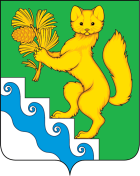 АДМИНИСТРАЦИЯ БОГУЧАНСКОГО РАЙОНАПОСТАНОВЛЕНИЕ28.12.2022                         с. Богучаны                          № 1373-пО внесении изменений в муниципальную программу Богучанского района «Обеспечение доступным и комфортным жильем граждан Богучанского района», утверждённую постановлением администрации Богучанского района от 01.11.2013 № 1396-пВ соответствии со статьей 179 Бюджетного кодекса Российской Федерации, постановлением администрации Богучанского района от 17.07.13 № 849-п «Об утверждении Порядка принятия решений о разработке муниципальных программ Богучанского района, их формировании и реализации», статьями 7, 8, 47 Устава Богучанского района Красноярского края ПОСТАНОВЛЯЮ:1. Внести в постановление администрации Богучанского района от от 01.11.2013 № 1396-п «Об утверждении муниципальной программы района «Обеспечение доступным и комфортным жильем граждан Богучанского района» следующие изменения:1.1. В разделе 1 Паспорта муниципальной программы «Обеспечение доступным и комфортным жильем граждан Богучанского района», строку «Информация по ресурсному обеспечению программы, в том числе в разбивке по источникам финансирования по годам реализации программы», изложить в новой редакции:1.2. В приложении 9 к муниципальной программе «Обеспечение доступным и комфортным жильем граждан Богучанского района»  подпрограмма «Улучшение жилищных условий отдельных категорий граждан Богучанского района», в паспорте подпрограммы  раздел «Объемы и источники финансирования  подпрограммы на период действия подпрограммы с указанием на источники финансирования по годам реализации подпрограммы» изложить в следующей редакции:1.3. Приложение № 2 к муниципальной программе «Обеспечение доступным и комфортным жильем граждан Богучанского района» изложить в новой редакции, приложение № 1 к настоящему постановлению.1.4. Приложение № 3 к муниципальной программе «Обеспечение доступным и комфортным жильем граждан Богучанского района» изложить в новой редакции, приложение № 2 к настоящему постановлению.1.5. Приложение № 2 к подпрограмме Богучанского района «Улучшение жилищных условий отдельных категорий граждан Богучанского района» муниципальной программы «Обеспечение доступным и комфортным жильем граждан Богучанского района» изложить в новой редакции, приложение № 3 к настоящему постановлению.2. Контроль за исполнением настоящего постановления возложить на Первого заместителя Главы  Богучанского района В.М. Любим.3. Постановление вступает в силу со дня, следующего за днём опубликования в Официальном вестнике Богучанского района.Глава Богучанского района						      А.С. МедведевИнформация по ресурсному обеспечению программы, в том числе в разбивке по источникам финансирования по годам реализации программы Общий объём финансирования программы составляет –180 458 373,09 рублей, в том числе по годам:2014 год – 16 773 786,00 рублей;2015 год –   6 352 549,71 рублей;2016 год – 85 133 948,07 рублей;2017 год – 10 923 310,82 рублей;2018 год –   1 952 188,78 рублей;2019 год –   3 138 231,09 рублей;2020 год –   1 339 520,22 рублей;2021 год –   6 100 338,40 рублей;2022 год –   1 250 000,00 рублей; 2023 год -    17 940 700,00 рублей.2024  год -   14 776 900,00 рублей;2025 год -    14 776 900,00 рублей;в том числе:средства Фонда содействия реформированию жилищно-коммунального хозяйства (федеральный бюджет) 39 219 651,89 руб., в том числе по годам:2014 год –                0,00 рублей;2015 год –                0,00 рублей;2016 год – 37 284 486,80 рублей;2017 год –   1 935 165,09 рублей;2018 год –                0,00 рублей;2019 год –                0,00 рублей;2020 год –                0,00 рублей;2021 год –                0,00 рублей;средства федерального бюджета – 0,00 рублей, в том числе по годам:2022 год –                0,00 рублей;2023 год –                0,00 рублей;2024 год –                0,00 рублей;2025 год –                0,00 рублей;средства краевого бюджета – 90 059 426,34 рублей, в том числе по годам:2014 год –   3 484 400,00 рублей;2015 год –   1 776 680,00 рублей;2016 год – 38 898 899,31 рублей;2017 год –   2 895 247,03 рублей;2018 год –      389 700,00 рублей;2019 год –                0,00 рублей;2020 год –                0,00 рублей;2021 год –                0,00 рублей;2022 год –                0,00 рублей;2023 год –                15 980 700,00 рублей;2024 год -                 13 316 900,00 рублей;2025 год -                 13 316 900,00 рублей.средства районного бюджета – 51 179 294,86 рублей, в том числе по годам:2014 год – 13 289 386,00 рублей;2015 год –   4 575 869,71 рублей;2016 год –   8 950 561,96 рубль;2017 год –   6 092 898,70 рублей;2018 год –   1 562 488,78 рублей;2019 год –   3 138 231,09 рублей;2020 год –   1 339 520,22 рублей;2021 год –    6 100 338,40 рублей;2022 год –    1 250 000,00 рублей;2023 год -    1 960 000,00 рублей;2024 год -    1 460 000,0 рублей;2025 год -    1 460 000,0 рублей.* Объем средств краевого бюджета, направляемых на софинансирование программных мероприятий, корректируется и устанавливается после подписания   соответствующих соглашенийОбъемы и источники финансирования  подпрограммы на период действия подпрограммы с указанием на источники финансирования по годам реализации подпрограммы Общий объём финансирования подпрограммы составляет 46 244 500,00 рублей, в том числе по годам:2022 год –    750 000,00 рублей;2023 год –     16 940 700,00 рублей;2024 год –     14 276 900,00 рублей.2025 год -     14 276 900,00 рублей.в том числе:средства федерального бюджета - 0,00 рублей, в том числе по годам:2022 год –               0,00 рублей;2023 год –                 0,00 рублей;2024 год –                 0,00 рублей.2025 год –                 0,00 рублей;средства краевого бюджета –42 614 500,00 рублей, в том числе по годам:2022 год –               0,00 рублей;2023 год –                 15 980 700,00 рублей;2024 год –                 13 316 900,00 рублей.2025 год –                 13 316 900,00 рублей;средства районного бюджета – 3 630 000,00 рублей, в том числе по годам:2022 год –      750 000,00 рублей;2023 год –      960 000,00 рублей;2024 год –       960 000,00 рублей.2025 год –       960 000,00 рублей.Приложение № 1 к постановлению администрации Богучанского района №1373-п от "28" декабря 2022 г.Приложение № 2
к муниципальной программе Богучанского района «Обеспечение доступным и комфортным жильем граждан Богучанского района»Распределение планируемых расходов  
за счет средств районного бюджета по мероприятиям и подпрограммам муниципальной программы "Обеспечение доступным и комфортным жильем граждан Богучанского района" Статус (муниципальная программа, подпрограмма)Наименование  программы, подпрограммыНаименование главного распределителя бюджетных средств (далее- ГРБС)ГРБСРасходы по годам (рубей)Расходы по годам (рубей)Расходы по годам (рубей)Расходы по годам (рубей)Расходы по годам (рубей)Статус (муниципальная программа, подпрограмма)Наименование  программы, подпрограммыНаименование главного распределителя бюджетных средств (далее- ГРБС)ГРБС2022 год 2023 год 2024 год2025 годИтого на  2022-2025 годыМуниципальная программа«Обеспечение доступным и комфортным жильем граждан  Богучанского района»всего расходные обязательства по программех1 250 000,0017 940 700,0014 776 900,0014 776 900,0048 744 500,00Муниципальная программа«Обеспечение доступным и комфортным жильем граждан  Богучанского района»в том числе по ГРБС:хМуниципальная программа«Обеспечение доступным и комфортным жильем граждан  Богучанского района»в том числе по ГРБС - МКУ «Муниципальная служба Заказчика» 830500 000,00500 000,00500 000,00500 000,002 000 000,00Муниципальная программа«Обеспечение доступным и комфортным жильем граждан  Богучанского района»в том числе по ГРБС - Администрация богучанского района8060,0016 480 700,0013 316 900,0013 316 900,0043 114 500,00Муниципальная программа«Обеспечение доступным и комфортным жильем граждан  Богучанского района»в том числе по ГРБС - Управление муниципальной собственностью Богучанского района 863750 000,00960 000,00960 000,00960 000,003 630 000,00Подпрограмма«Обеспечение жильем работников отраслей бюджетной сферы на территории Богучанского района»  всего расходные обязательства по подпрограммех500 000,000,000,000,00500 000,00Подпрограмма«Обеспечение жильем работников отраслей бюджетной сферы на территории Богучанского района»  в том числе по ГРБС:хПодпрограмма«Обеспечение жильем работников отраслей бюджетной сферы на территории Богучанского района»  в том числе по ГРБС -МКУ «Муниципальная служба Заказчика»  830500 000,000,000,000,00500 000,00Подпрограмма «Осуществление градостроительной деятельности в Богучанском районе»всего расходные обязательства по подпрограммех0,00500 000,000,000,00500 000,00Подпрограмма «Осуществление градостроительной деятельности в Богучанском районе»в том числе по ГРБС:хПодпрограмма «Осуществление градостроительной деятельности в Богучанском районе»в том числе по ГРБС - Администрация Богучанского района 8060,00500 000,000,000,00500 000,00Подпрограмма«Улучшение жилищных условий отдельных категорий граждан Богучанского района»всего расходные обязательства по подпрограммех750 000,0016 940 700,0014 276 900,0014 276 900,0046 244 500,00Подпрограмма«Улучшение жилищных условий отдельных категорий граждан Богучанского района»в том числе по ГРБС:хПодпрограмма«Улучшение жилищных условий отдельных категорий граждан Богучанского района»в том числе по ГРБС - Администрация богучанского района8060,0015 980 700,0013 316 900,0013 316 900,0042 614 500,00Подпрограмма«Улучшение жилищных условий отдельных категорий граждан Богучанского района»в том числе по ГРБС - Управление муниципальной собственностью Богучанского района 863750 000,00960 000,00960 000,00960 000,003 630 000,00Подпрограмма"Содержание и восстановление специализированного жилищного фонда муниципального образования Богучанский район"всего расходные обязательства по подпрограммех0,00500 000,00500 000,00500 000,001 500 000,00Подпрограмма"Содержание и восстановление специализированного жилищного фонда муниципального образования Богучанский район"в том числе по ГРБС:хПодпрограмма"Содержание и восстановление специализированного жилищного фонда муниципального образования Богучанский район"в том числе по ГРБС -МКУ «Муниципальная служба Заказчика»  8300,00500 000,00500 000,00500 000,001 500 000,00Приложение № 2 к постановлению администрации Богучанского района  №1373-п от "28" декабря 2022 г.Приложение № 3 
к муниципальной программе Богучанского района «Обеспечение доступным и комфортным жильем граждан Богучанского района»Ресурсное обеспечение и прогнозная оценка расходов на реализацию целей 
муниципальной  программы Богучанского района "Обеспечение доступным и комфортным жильем граждан Богучанского района" с учетом источников финансирования, в том числе по уровням бюджетной системыСтатус Наименование  муниципальной программы, муниципальной  подпрограммыИсточник финансированияСтатус Наименование  муниципальной программы, муниципальной  подпрограммыИсточник финансирования2022 год2023 год 2024 год2025 годИтого на  2022-2025 годыМуниципальная программа«Обеспечение доступным и комфортным жильем граждан  Богучанского района»Всего 1 250 000,00 17 940 700,00 14 776 900,00 14 776 900,00 48 744 500,00 Муниципальная программа«Обеспечение доступным и комфортным жильем граждан  Богучанского района»в том числе :Муниципальная программа«Обеспечение доступным и комфортным жильем граждан  Богучанского района»федеральный бюджет0,00 0,00 0,00 0,00 0,00 Муниципальная программа«Обеспечение доступным и комфортным жильем граждан  Богучанского района»краевой бюджет0,00 15 980 700,00 13 316 900,00 13 316 900,00 42 614 500,00 Муниципальная программа«Обеспечение доступным и комфортным жильем граждан  Богучанского района»районный бюджет1 250 000,00 1 960 000,00 1 460 000,00 1 460 000,00 6 130 000,00 Подпрограмма  «Обеспечение жильем работников отраслей бюджетной сферы на территории Богучанского района»Всего 500 000,00 0,00 0,00 0,00 500 000,00 Подпрограмма  «Обеспечение жильем работников отраслей бюджетной сферы на территории Богучанского района»в том числе :Подпрограмма  «Обеспечение жильем работников отраслей бюджетной сферы на территории Богучанского района»федеральный бюджет0,00 0,00 0,00 0,00 0,00 Подпрограмма  «Обеспечение жильем работников отраслей бюджетной сферы на территории Богучанского района»краевой бюджет0,00 0,00 0,00 0,00 0,00 Подпрограмма  «Обеспечение жильем работников отраслей бюджетной сферы на территории Богучанского района»районный бюджет500 000,00 0,00 0,00 0,00 500 000,00 Подпрограмма  «Осуществление градостроительной деятельности в Богучанском районе»Всего 0,00 500 000,00 0,00 0,00 500 000,00 Подпрограмма  «Осуществление градостроительной деятельности в Богучанском районе»в том числе :Подпрограмма  «Осуществление градостроительной деятельности в Богучанском районе»федеральный бюджет0,00 0,00 0,00 0,00 0,00 Подпрограмма  «Осуществление градостроительной деятельности в Богучанском районе»краевой бюджет0,00 0,00 0,00 0,00 0,00 Подпрограмма  «Осуществление градостроительной деятельности в Богучанском районе»районный бюджет0,00500 000,000,000,00500 000,00 Подпрограмма  «Улучшение жилищных условий отдельных категорий граждан Богучанского района»Всего 750 000,00 16 940 700,00 14 276 900,00 14 276 900,00 46 244 500,00 Подпрограмма  «Улучшение жилищных условий отдельных категорий граждан Богучанского района»в том числе :Подпрограмма  «Улучшение жилищных условий отдельных категорий граждан Богучанского района»федеральный бюджетХ0,00 0,00 0,00 0,00 Подпрограмма  «Улучшение жилищных условий отдельных категорий граждан Богучанского района»краевой бюджетХ15 980 700,00 13 316 900,00 13 316 900,00 42 614 500,00 Подпрограмма  «Улучшение жилищных условий отдельных категорий граждан Богучанского района»районный бюджет750 000,00960 000,00960 000,00960 000,003 630 000,00 Подпрограмма  "Содержание и восстановление специализированного жилищного фонда муниципального образования Богучанский район"Всего 0,00 500 000,00 500 000,00 500 000,00 1 500 000,00 Подпрограмма  "Содержание и восстановление специализированного жилищного фонда муниципального образования Богучанский район"в том числе :Подпрограмма  "Содержание и восстановление специализированного жилищного фонда муниципального образования Богучанский район"федеральный бюджет0,00 0,00 0,00 0,00 0,00 Подпрограмма  "Содержание и восстановление специализированного жилищного фонда муниципального образования Богучанский район"краевой бюджет0,00 0,00 0,00 0,00 0,00 Подпрограмма  "Содержание и восстановление специализированного жилищного фонда муниципального образования Богучанский район"районный бюджет0,00 500 000,00 500 000,00 500 000,00 1 500 000,00 Приложение № 3 к постановлению администрацииБогучанского района  №1373-п от "28" декабря 2022 г.Приложение № 2
к подпрограмме Богучанского района «Улучшение жилищных условий отдельных категорий граждан» муниципальной программы «Обеспечение доступным и комфортным жильем граждан Богучанского района»Перечень мероприятий подпрограммы "Улучшение жилищных условий отдельных категорий граждан" с указанием объема средств на их реализацию и ожидаемых результатов№Наименование  программы, подпрограммыНаименование ГРБСКод бюджетной классификацииКод бюджетной классификацииКод бюджетной классификацииОжидаемый результат от реализации подпрограммного мероприятия
 (в натуральном выражении)№Наименование  программы, подпрограммыНаименование ГРБСГРБСРзПрЦСР2022 год2023 год2024 год2025 годИтого на 2022-2025 годыОжидаемый результат от реализации подпрограммного мероприятия
 (в натуральном выражении)Цель подпрограммы  – оказание содействия в улучшении жилищных условий отдельным категориям граждан, проживающих на территории Богучанского районаЦель подпрограммы  – оказание содействия в улучшении жилищных условий отдельным категориям граждан, проживающих на территории Богучанского районаЦель подпрограммы  – оказание содействия в улучшении жилищных условий отдельным категориям граждан, проживающих на территории Богучанского районаЦель подпрограммы  – оказание содействия в улучшении жилищных условий отдельным категориям граждан, проживающих на территории Богучанского районаЦель подпрограммы  – оказание содействия в улучшении жилищных условий отдельным категориям граждан, проживающих на территории Богучанского районаЦель подпрограммы  – оказание содействия в улучшении жилищных условий отдельным категориям граждан, проживающих на территории Богучанского районаЦель подпрограммы  – оказание содействия в улучшении жилищных условий отдельным категориям граждан, проживающих на территории Богучанского районаЦель подпрограммы  – оказание содействия в улучшении жилищных условий отдельным категориям граждан, проживающих на территории Богучанского районаЦель подпрограммы  – оказание содействия в улучшении жилищных условий отдельным категориям граждан, проживающих на территории Богучанского районаЦель подпрограммы  – оказание содействия в улучшении жилищных условий отдельным категориям граждан, проживающих на территории Богучанского районаЦель подпрограммы  – оказание содействия в улучшении жилищных условий отдельным категориям граждан, проживающих на территории Богучанского районаЦель подпрограммы  – оказание содействия в улучшении жилищных условий отдельным категориям граждан, проживающих на территории Богучанского района1Задача подпрограммы.  Строительство (приобретение) жилья для отдельных категорий граждан Богучанского района,  и возмещение расходов на оплату стоимости найма (поднайма) служебных жилых помещений.Задача подпрограммы.  Строительство (приобретение) жилья для отдельных категорий граждан Богучанского района,  и возмещение расходов на оплату стоимости найма (поднайма) служебных жилых помещений.Задача подпрограммы.  Строительство (приобретение) жилья для отдельных категорий граждан Богучанского района,  и возмещение расходов на оплату стоимости найма (поднайма) служебных жилых помещений.Задача подпрограммы.  Строительство (приобретение) жилья для отдельных категорий граждан Богучанского района,  и возмещение расходов на оплату стоимости найма (поднайма) служебных жилых помещений.Задача подпрограммы.  Строительство (приобретение) жилья для отдельных категорий граждан Богучанского района,  и возмещение расходов на оплату стоимости найма (поднайма) служебных жилых помещений.Задача подпрограммы.  Строительство (приобретение) жилья для отдельных категорий граждан Богучанского района,  и возмещение расходов на оплату стоимости найма (поднайма) служебных жилых помещений.Задача подпрограммы.  Строительство (приобретение) жилья для отдельных категорий граждан Богучанского района,  и возмещение расходов на оплату стоимости найма (поднайма) служебных жилых помещений.Задача подпрограммы.  Строительство (приобретение) жилья для отдельных категорий граждан Богучанского района,  и возмещение расходов на оплату стоимости найма (поднайма) служебных жилых помещений.Задача подпрограммы.  Строительство (приобретение) жилья для отдельных категорий граждан Богучанского района,  и возмещение расходов на оплату стоимости найма (поднайма) служебных жилых помещений.Задача подпрограммы.  Строительство (приобретение) жилья для отдельных категорий граждан Богучанского района,  и возмещение расходов на оплату стоимости найма (поднайма) служебных жилых помещений.Задача подпрограммы.  Строительство (приобретение) жилья для отдельных категорий граждан Богучанского района,  и возмещение расходов на оплату стоимости найма (поднайма) служебных жилых помещений.1.2.Возмещение расходов на оплату стоимости найма (поднайма) жилых помещенийУправление муниципальной собственностью Богучанского района86305011050080000750 000,00960 000,00960 000,00960 000,003 630 000,00Возмещены расходы на оплату стоимости найма (поднайма) жилых помещений) в среднем: в 2022 году – 8 работникам, в 2023 году – 8 работникам, в 2024 году - 8 работникам, 2025 году - 8 работникам2.2.Приобретение жилых помещений для предоставления  детям-сиротам и детям, оставшихся без попечения родителей, лицам из числа детей-сирот и детей, оставшихся
без попечения родителей, лиц, которые относились к категории детей-сирот и детей, оставшихся без попечения родителей, лиц из числа детей-сирот и детей, оставшихся без попечения родителей, и достигли возраста 23 лет по договорам найма специализированных жилых помещений (в рамках реализации мероприятия 20  подпрограммы "Улучшение жилищных условий отдельных категорий граждан" государственной программы Красноярского края "Создание условий для обеспечения доступным и комфортным жильем граждан")Администрация Богучанского района80610031050075870Х15 671 900,0013 059 900,0013 059 900,0041 791 700,00предоставлено жилых помещений по договору найма специализированных жилых помещений детям-сиротам.16 чел., в том числе по годам : в 2023 году – не менее 6 чел.; в 2024 году – не менее 5 чел., в 2025 году – не менее 5 чел.2.2.Приобретение жилых помещений для предоставления  детям-сиротам и детям, оставшихся без попечения родителей, лицам из числа детей-сирот и детей, оставшихся
без попечения родителей, лиц, которые относились к категории детей-сирот и детей, оставшихся без попечения родителей, лиц из числа детей-сирот и детей, оставшихся без попечения родителей, и достигли возраста 23 лет по договорам найма специализированных жилых помещений (в рамках реализации мероприятия 20  подпрограммы "Улучшение жилищных условий отдельных категорий граждан" государственной программы Красноярского края "Создание условий для обеспечения доступным и комфортным жильем граждан")Администрация Богучанского района80610061050075870Х308 800,00257 000,00257 000,00822 800,00предоставлено жилых помещений по договору найма специализированных жилых помещений детям-сиротам.16 чел., в том числе по годам : в 2023 году – не менее 6 чел.; в 2024 году – не менее 5 чел., в 2025 году – не менее 5 чел.Итого по подпрограмме750 000,0016 940 700,0014 276 900,0014 276 900,0046 244 500,00в том числе:краевой юджетХ15 980 700,0013 316 900,0013 316 900,0042 614 500,00районный бюджет750 000,00960 000,00960 000,00960 000,003 630 000,00